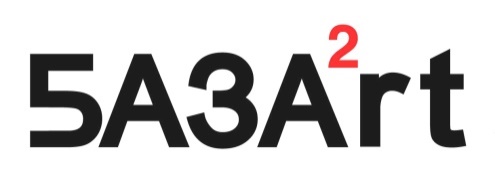 BAZAART, Reprezentativno udruženje u kulturi 
za edukativne i naučnoistraživačke delatnosti objavljujePOZIV 
za upis novih članova 
za školsku 2021/22. godinuu Omladinski pozorišni klub POKUSBAZAART poziva zainteresovane da se uključe u rad dramske grupe POKUS i kroz igru i druženje razviju svoju kreativnost, znanje i sposobnosti za scensko izražavanje i nastup. O POKUS-uPOKUS je Pozorišni omladinski klub koji od 2019. godine redovno okuplja mlade uzrasta od 15 do 25 godina na kreativnim dramskim radionicama, a nedavno je izveo i svoju prvu predstavu “Talentovani”. Članovi POKUS-a su srednjoškolci, studenti i njihovi vršnjaci koji već rade, a grupu vode dramske umetnice i pedagoškinje sa velikim iskustvom u omladinskoj pozorišnoj edukaciji. POKUS se sastaje dva puta sedmično na radionicama gde učesnici kroz kreativne dramske igre i vežbe razvijaju svoje izražajne, socijalne, emocionalne, intelektualne i druge sposobnosti. Zašto treba postati i ostati član POKUS-aČlanovi/-ice POKUS-a otkrivaju nove stvari o pozorištu, ali i o sebi i svetu oko sebe. Kroz radionice ovladavaju scenom i uče da govore bolje, kreću se lepše i komuniciraju sigurnije. Na kraju godine će nastupiti u pozorišnoj predstavi koja će se igrati i na festivalima. Takođe, članovi POKUS-a dobijaju priliku da učestvuju u omladinskim kampovima i projektima, da putuju i druže se sa vršnjacima iz drugih gradova, zemalja i kultura.Kako postati član POKUS-aU POKUS se upisuju oni koji vole pozorište. Prethodno scensko iskustvo nije neophodno. AUDICIJE će se održati u subotu 23. i 30. oktobra u 14 časova, u Ustanovi kulture Parobrod, Kapetan Mišina 6a, Beograd. Za audiciju je potrebno pripremiti jednu pesmu ili kratak monolog i bar jednu imitaciju, po sopstvenom izboru. Komisiju čine voditeljke i stari Pokusovci. Radionice će se održavati subotom u toku dana i još jednim radnim danom uveče, po dogovoru učesnika. POKUS radi u Ustanovi kulture Parobrod, Kapetan Mišina 6a, Stari Grad, Beograd.* Novi članovi se izuzetno mogu uključivati i tokom godine, kroz pojedinačne audicije na redovnim sastancima POKUS-a. Pohađanje POKUS-a naplaćuje se 1.800 dinara mesečno, a postoje i USLOVI ZA UČEŠĆE: 
da se poštuju zaštitne zdravstvene mere, da se redovno i na vreme dolazi na radionice i probe, da se aktivno učestvuje i da se poštuju drugi članovi i voditelji. 